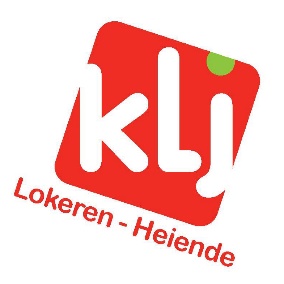 Bestelling koekenverkoopNaam KLJ-lid:.…………………………………………………………………………………………………………………………………….Aantal dozen verkocht:………………………………………………………………………………………………………………………Ontvangen bedrag:……………………………………………………………………………………………………………………………..KLJ Lokeren-Heiende dankt u voor het steunen van ons nieuw KLJ-lokaal!------------------------------------------------------------------------------------------------------------------------------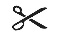 Bestelling koekenverkoopNaam KLJ-lid : ……………………………………………………………………………………………………………………………………..Aantal dozen verkocht:………………………………………………………………………………………………………………………..Ontvangen bedrag:……………………………………………………………………………………………………………………………..KLJ Lokeren-Heiende dankt u voor het steunen van ons nieuw KLJ-lokaal!------------------------------------------------------------------------------------------------------------------------------Bestelling koekenverkoopNaam KLJ-lid : …………………………………………………………………………………………………………………………………….Aantal dozen verkocht:……………………………………………………………………………………………………………………..Ontvangen bedrag:……………………………………………………………………………………………………………………………..KLJ Lokeren-Heiende dankt u voor het steunen van ons nieuw KLJ-lokaal!------------------------------------------------------------------------------------------------------------------------------Bestelling koekenverkoopNaam KLJ-lid : ……………………………………………………………………………………………………………………………………...Aantal dozen verkocht:………………………………………………………………………………………………………………………..Ontvangen bedrag:……………………………………………………………………………………………………………………………..KLJ Lokeren-Heiende dankt u voor het steunen van ons nieuw KLJ-lokaal!------------------------------------------------------------------------------------------------------------------------------Bestelling koekenverkoopNaam KLJ-lid : …………………………………………………………………………………………………………………………………….Aantal dozen verkocht:……………………………………………………………………………………………………………………….Ontvangen bedrag:……………………………………………………………………………………………………………………………..KLJ Lokeren-Heiende dankt u voor het steunen van ons nieuw KLJ-lokaal!------------------------------------------------------------------------------------------------------------------------------